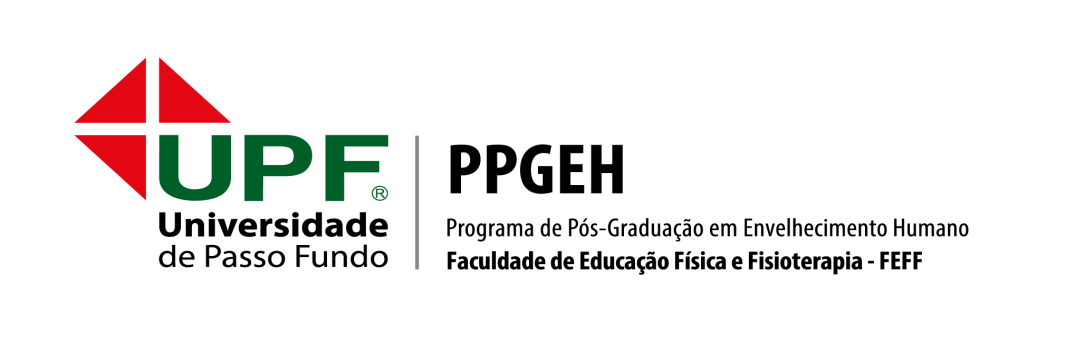 ANEXO IEDITAL DE SELEÇÃO DE BOLSA PPGEH Nº 01/2019FORMULÁRIO DE INSCRIÇÃO candidato(a) ao curso de ________________ (mestrado/doutorado) do Programa de Pós-Graduação em Envelhecimento Humano da Universidade de Passo Fundo, formalizo minha inscrição ao edital de bolsas nº 01/2019 na:(	) modalidade Bolsa PROSUC/CAPES – MODALIDADE I*: isenção integral das mensalidades e exigência de dedicação integral ao PPGEH, com 40 horas semanais.(	) modalidade Bolsa PROSUC/CAPES – MODALIDADE II*: a exigência de dedicação ao PPGEH é de 16 horas semanais, além da carga horária em disciplinas. (	) modalidade Bolsa Institucional UPF: a exigência de dedicação ao PPGEH é de, no mínimo, 16 horas semanais para o caso de bolsa de estudo de 100%, 12 horas semanais para bolsa de estudo de 75%, 8 horas semanais para bolsa de estudo de 50% ou 4 horas semanais para bolsa de estudo de 25%, além daquelas horas destinadas às disciplinas.* Modalidade exclusiva ao curso de mestrado.Estou ciente das exigências publicadas no Edital de Bolsas Nº 01/2019.Passo Fundo, ____ de __________________ de ______.______________________________________________
Assinatura do(a) aluno(a)Eu,RGCPFresidente em